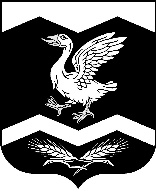 КУРГАНСКАЯ ОБЛАСТЬШАДРИНСКИЙ РАЙОНГАНИНСКАЯ СЕЛЬСКАЯ ДУМАРЕШЕНИЕот 05.03.2021 г.			                                                                           № 02     с. АгапиноОб инициативе преобразования Шадринского районаКурганской области путем объединения всех сельсоветов,входящих в его составВ соответствии со статьями 13, 28 Федерального закона от 6 октября 2003 года № 131-ФЗ «Об общих принципах организации местного самоуправления в Российской Федерации», Уставом Ганинского сельсовета Шадринского района Курганской области, Положением о порядке организации и проведения публичных слушаний, утвержденным решением Ганинской сельской Думы от 29.11.2020 года № 19, рассмотрев решение Шадринской районной Думы от 25 февраля 2021 года № 78 «Об инициативе преобразования Шадринского района Курганской области путем объединения всех сельсоветов, входящих в его состав» Ганинская сельская ДумаРЕШИЛА:         1.Инициировать процедуру преобразования Шадринского района Курганской области путем преобразования всех сельсоветов, входящих в его состав:Байракский сельсовет Шадринского района Курганской области, Батуринский сельсовет Шадринского района Курганской области, Борчаниновский сельсовет Шадринского района Курганской области, Верхнеполевской сельсовет Шадринского района Курганской области, Верхозинский сельсовет Шадринского района Курганской области, Ганинский сельсовет Шадринского района Курганской области, Глубокинский сельсовет Шадринского района Курганской области, Деминский сельсовет Шадринского района Курганской области, Зеленоборскй сельсовет Шадринского района Курганской области, Ильтяковский сельсовет Шадринского района Курганской области, Ичкинский сельсовет Шадринского района Курганской области, Канашский сельсовет Шадринского района Курганской области, Ключевской сельсовет Шадринского района Курганской области, Коврижский сельсовет Шадринского района Курганской области, Краснозвездинский сельсовет Шадринского района Курганской области, Красномыльский сельсовет Шадринского района Курганской области, Краснонивинский сельсовет Шадринского района Курганской области, Мальцевский сельсовет Шадринского района Курганской области, Маслянский сельсовет Шадринского района Курганской области, Мингалевский сельсовет Шадринского района Курганской области, Мыльниковский сельсовет Шадринского района Курганской области, Неонилинский сельсовет Шадринского района Курганской области, Нижнеполевской сельсовет Шадринского района Курганской области, Ольховский сельсовет Шадринского района Курганской области, Песчанотаволжанский сельсовет Шадринского района Курганской области, Погорельский сельсовет Шадринского района Курганской области, Понькинский сельсовет Шадринского района Курганской области, Сосновский сельсовет Шадринского района Курганской области, Сухринский сельсовет Шадринского района Курганской области, Тарасовский сельсовет Шадринского района Курганской области, Тюленевский сельсовет Шадринского района Курганской области, Черемисский сельсовет Шадринского района Курганской области, Чистопрудненский сельсовет  Шадринского района Курганской области, Юлдусский сельсовет Шадринского района Курганской области- в муниципальное образование со статусом муниципальный округ- с наименованием: Шадринский муниципальный округ Курганской области;- с рекомендуемым местом нахождения представительного органа вновь образуемого муниципального образования: город Шадринск.2. Назначить публичные слушания по вопросу преобразования всех поселений, входящих в состав Шадринского района Курганской области, путем их объединения в одно муниципальное образование со статусом муниципальный округ с рекомендуемым местом нахождения представительного органа вновь образуемого муниципального образования: город Шадринск, на 25 марта 2021 года на 14 часов 30 минут в Администрации Ганинского сельсовета по адресу: Курганская область, Шадринский район с. Агапино ул. Садовая д. 5 (проект решения прилагается).3. В целях проведения подготовительных мероприятий и организации проведения публичных слушаний сформировать рабочую группу по организации и проведению публичных слушаний в составе:Юкляевских Л.Г. - председатель Ганинской сельской Думы;  Аксенова Е.Г.- депутат Ганинской сельской Думы;Еланцева С.П. - депутат Ганинской сельской Думы;Исакова Л.В. - депутат Ганинской сельской Думы;Сурмай Н.В. - депутат Ганинской сельской Думы;Устюжанина М.С. - депутат Ганинской сельской Думы;Холмова О.В. - депутат Ганинской сельской Думы;Харлова Л.А. - депутат Ганинской сельской Думы;Шахов А. М. - депутат Ганинской сельской Думы;Яковлев А.А. - депутат Ганинской сельской Думы.4. Настоящее решение вступает в силу со дня его обнародования на доске информации в здании Администрации Ганинского сельсовета.Председатель Ганинской сельской Думы				             Л.Г. ЮкляевскихГлава Ганинского сельсовета					            Ш.Ш. АбсалямовПриложение к решению  Ганинской сельской Думы                                                                                                        от 05.03.2021 года № 1 «Об                                                                                                                инициативе преобразования                                                                                                         Шадринского района                                                                                                       Курганской области путем                                                                                                         объединения всех сельсоветов,                                                                                                       входящих в его состав»КУРГАНСКАЯ ОБЛАСТЬШАДРИНСКИЙ РАЙОНГАНИНСКАЯ СЕЛЬСКАЯ ДУМАРЕШЕНИЕ			                                                                           ПРОЕКТ     с. АгапиноО преобразовании всех поселений, входящих в состав Шадринского районаКурганской области, путем их объединенияВ соответствии со  статьями 13, 28 Федерального закона от 6 октября 2003 года № 131-ФЗ «Об общих принципах организации местного самоуправления в Российской Федерации», Уставом Ганиского сельсовета Шадринского района Курганской области, на основании протокола и заключения о результатах публичных слушаний от 25 марта 2021 года, подтверждающих выявленное по результатам проведения публичных слушаний согласие населения по вопросу преобразования всех поселений, входящих в состав Шадринского района Курганской области, путем их объединения в одно муниципальное образование со статусом муниципальный округ, Ганинская сельская ДумаРЕШИЛА:1. Выразить согласие населения Ганинского сельсовета Шадринского района Курганской области на преобразование муниципальных образований, путем объединения в одно муниципальное образование со статусом муниципальный округ:- с наименованием Шадринский муниципальный округ Курганской области;- с рекомендуемым местом нахождения представительного органа вновь образуемого муниципального образования: город Шадринск.2. Предложить Шадринской районной Думе разработать и внести в порядке законодательной инициативы в Курганскую областную Думу проект закона Курганской области «О преобразовании поселений, входящих в состав Шадринского района Курганской области, путем их объединения».3. Направить настоящее решение в Шадринскую районную Думу и представительные органы всех поселений, входящих в состав Шадринского района Курганской области.4. Настоящее решение вступает в силу со дня его обнародования на доске информации в здании Администрации Ганинского сельсовета.Председатель Ганинской сельской Думы                                                      Л.Г. ЮкляевскихГлава Ганинского сельсовета                                                                         Ш.Ш. Абсалямов